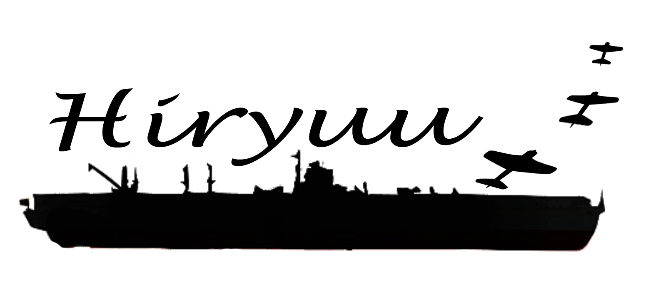 3rd December 2016, 1.30pm – 3.30pm
SIS GSR 2-7Agenda:Settle class scheduling and meeting schedules for AY16-17 Sem 2Understand sponsor dataPlan proposal and split workSettle on software and core analysis methodsAgreed Action PlanWeekly meetings of at least 3 hours every Wednesday, fortnight meetings with Supervisor. Monthly meetings with Sponsor.Clarify with sponsor data related uncertaintiesFinal Deadline for first proposal set for 23rd Dec (overseas after that)Core Analysis methods: Forecasting, Exploration, Geospatial, Clustering. To read up and familiarise with above methods and focus on one forecasting typeDetermined dashboard features per requested by sponsor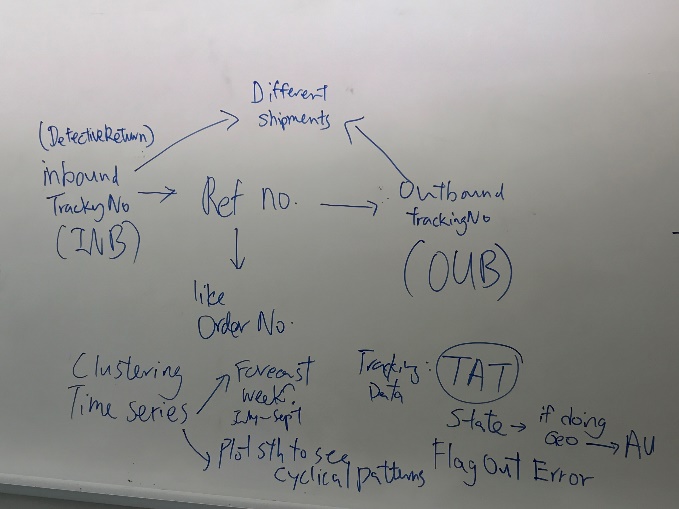 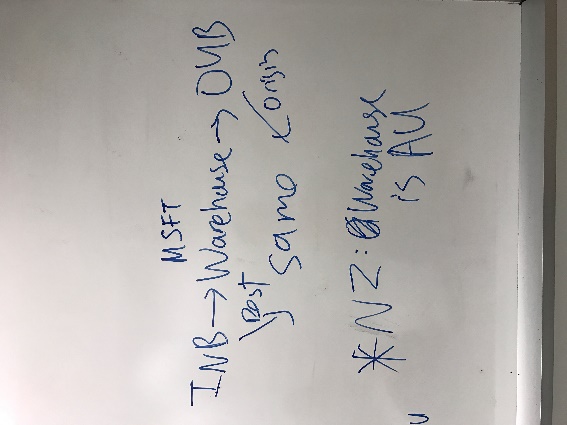 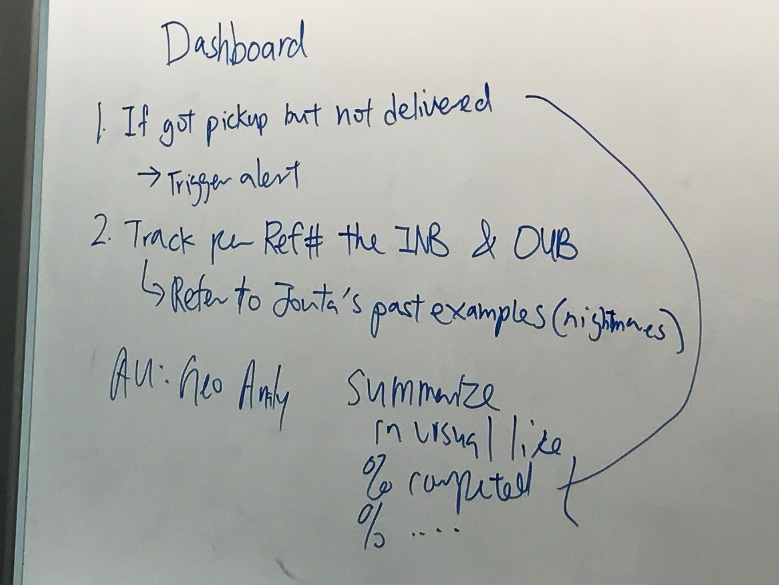 END